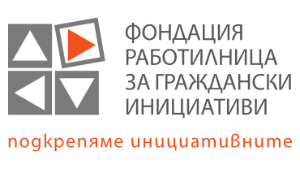 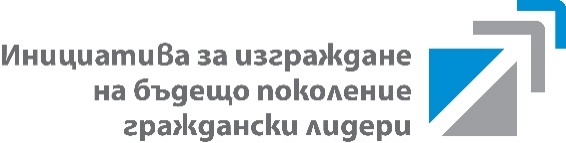 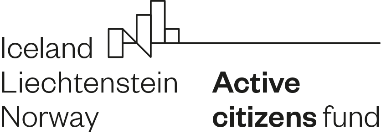 Инициатива за изграждане на бъдещо поколение граждански лидериВ рамките на Фонд Активни граждани (Active Citizens Fund) България по Финансовия Механизъм на Европейското икономическо пространство 2014-2021 г.Декларация Долуподписаният/ната …………………………………………………………………………………………………………………..Давам своето свободно и информирано съгласие Фондация „Работилница за граждански инициативи", БУЛСТАТ: 130560949, с адрес: ул. “Енос“ № 7, ет. 6, контакт: office@frgi.bg („ФРГИ“), да обработва мои лични данни във връзка с Инициативата за изграждане на бъдещо поколение граждански лидери. Декларирам, че:Предоставям своите лични данни напълно доброволно, запознат/а съм и приемам условията относно предоставяните от мен лични данни, включени в Обявление за конкурса и насоки за кандидатстване за набиране на кандидати по  „Инициатива за изграждане на бъдещо поколение граждански лидери“, раздел „Информация, относно обработваните лични данни на кандидатстващите и участниците в Инициативата за изграждане на бъдещо поколение граждански лидери“ (http://csoleaders.frgi.bg/uploads/Dokumenti/1-Iniciativa_za_sledvashto_pokolenie_lideri_Ukazaniya.pdf ) и Политиката за обработване на лични данни на ФРГИ: https://frgi.bg/uploads/Menyuta/dokumenti/ZLD.pdf.Не съм кандидатствал/а и не съм получил/а финансиране от друга организация (компания, институция) или частно лице за участието ми в обучението.Задължавам се да информирам в срок до 5 (пет) работни дни ФРГИ за настъпили промени относно посочената от мен информация в периода от подаване на кандидатурата ми и в случай на одобрението ми до крайния срок за  изпълнение на програмата. Известно ми е, че предоставянето на неточни и неверни данни, е основание за дисквалифицирането ми от конкурса и за носене на наказателна отговорност по НК.Запознат/а съм с условията за кандидатстване по инициативата  и не мога да имам претенции за пропуснати ползи във връзка с кандидатурата ми и решението за избор на участници в Инициативата за изграждане на бъдещо поколение граждански лидери.Подпис:Дата: 